	Zał. Nr 1do Zarządzenia Wójta Gminy Suchy Las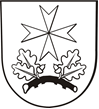 z dnia 18 grudnia 2019 r., Nr 223/2019OGŁOSZENIE NR GN/13/2019Wójt Gminy Suchy Las ogłasza drugi przetarg ustny nieograniczonyna sprzedaż nieruchomości stanowiących własność Gminy Suchy Las, położonych w Suchym Lesie przy ul. ZwolenkiewiczaPrzeznaczenie w miejscowym planie zagospodarowania przestrzennego: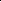 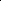 Zgodnie z miejscowym planem zagospodarowania przestrzennego miejscowości Suchy Las – rejon ulic Jaśminowej i Zwolenkiewicza II zatwierdzonym uchwałą nr XLIX/560/18 Rady Gminy Suchy Las z dnia 18 października 2018 r. (Dz. Urz. Woj. Wielkopolskiego z dnia 14 listopada 2018 r., poz. 8866), nieruchomości stanowiące działki nr 218/36, 218/37, 218/38, 218/39, 218/45 i 218/46 zlokalizowane są na terenach zabudowy mieszkaniowej jednorodzinnej (oznaczenie na rysunku planu symbolem 2 MN i 3MN). Plan ten dopuszcza lokalizację budynku mieszkalnego jednorodzinnego wolnostojącego o wysokości nie większej niż 2 kondygnacje nadziemne i nie większej niż 9,0 m. Powierzchnia zabudowy nie może przekraczać 30 % powierzchni działki budowlanej, natomiast powierzchnia terenu biologicznie czynnego nie może być mniejsza niż 60 % powierzchni działki budowlanej. Tekst i rysunek miejscowego planu zagospodarowania przestrzennego dostępny jest na stronie internetowej: http://www.bip.suchylas.pl/237/plany-zagospodarowania-przestrzennego/ Informacja o terminie przeprowadzenia poprzedniego przetarguPierwszy przetarg ustny nieograniczony na sprzedaż nieruchomości położonych w Suchym Lesie, stanowiących działki  nr 218/37, 218/39, 218/45 i 218/46 odbył się dnia 7 listopada 2019 r. i zakończył się wynikiem negatywnym. Szczegółowe informacje o istniejącym uzbrojeniu i możliwości lub braku możliwości przyłączenia się do istniejących mediów określą poszczególni gestorzy sieci przesyłowych:energia elektryczna – ENEA S.A. ul. Nowowiejskiego 6, 64-500 Szamotuły,gaz – Polska Spółka Gazownictwa Sp. z o.o. Zakład Gazowniczy Poznań ul. Za Groblą 8, 61 – 860 Poznań,kanalizacja i woda – AQUANET S.A. ul. Dolna Wilda 126, 61 – 492 Poznań. Obciążenia i zobowiązania dotyczące nieruchomości:W I Wydziale Cywilnym Sądu Rejonowego w Poznaniu na wniosek Gminy Suchy Las toczy się sprawa o ustanowienie służebności przesyłu przeciwko ENEA Operator Sp. z o.o. Przedmiotowy wniosek został wycofany w części obejmującej nieruchomości, przez które 
nie przebiega linia energetyczna, tj. działki nr 218/37 i 218/39. W przypadku działek nr 218/45 i 218/46, przez które przebiega linia energetyczna (na działce nr 218/46 zlokalizowany jest też słup), powyższy wniosek jest aktualny. Ponadto ENEA Operator Sp. z o. o. sformułowała zarzut procesowy zasiedzenia służebności przesyłu.Warunki przetarguWADIUM Aby przystąpić do przetargu należy wnieść wadium w pieniądzu w wysokości wskazanej w ogłoszeniu w terminie najpóźniej do dnia 24 lutego 2020 r. Wadium należy wpłacić na konto Urzędu Gminy Suchy Las, PBS Poznań O/Suchy Las: 25 9043 1054 3054 0021 4641 0047.Tytuł wpłaty wadium winien wskazywać jednoznacznie nieruchomość, której wpłata dotyczy.Za dzień wniesienia wadium uważa się datę wpływu środków pieniężnych na konto sprzedającego.Wadium wpłacone przez uczestnika przetargu, który przetarg wygrał nie podlega zwrotowi i zalicza się na poczet ceny nabycia nieruchomości.Pozostałym uczestnikom oraz podmiotom, które wpłaciły wadium przelewem z rachunku bankowego, a nie przystąpiły do przetargu wadium zwraca się niezwłocznie, nie później niż w ciągu 3 dni roboczych po zakończeniu przetargu na rachunek, z którego dokonano przelewu środków pieniężnych.W razie wpłaty wadium w gotówce wadium zwraca się na podstawie pisemnego oświadczenia oferenta o sposobie zwrotu wadium w terminie 3 dni od złożenia oświadczenia (załącznik nr 3 do Regulaminu).W przypadku zakończenia przetargu wynikiem negatywnym, a także unieważnienia lub odwołania przetargu wadium zwraca się 
w sposób określony powyżej. W przypadku odstąpienia bez usprawiedliwienia uczestnika przetargu, który przetarg wygrał, od zawarcia umowy nabycia nieruchomości w ustalonym miejscu i terminie następuje przepadek wadium na rzecz Gminy Suchy Las.PRZETARG W dniu przetargu, przed licytacją należy okazać komisji przetargowej dowód tożsamości oraz podpisać oświadczenie o zapoznaniu się:  z Regulaminem oraz warunkami przetargu podanymi w ogłoszeniu (załącznik nr 2 do Regulaminu),z przedmiotem przetargu i brakiem uwag co do jego stanu prawnego i technicznego (załącznik nr 2 do Regulaminu).Regulamin wraz z załącznikami dostępny jest na stronie internetowej pod adresem: http://bip.suchylas.pl/ogloszenia/37/nieruchomosci-przeznaczone-do-sprzedazy-i-dzierzawy-regulamin/ Pełnomocnictwa: w przypadku osób prawnych – okazanie oryginału dokumentu, z którego wynika pełnomocnictwo dla uczestnika przetargu 
do reprezentowania tej osoby prawnej osobiście lub jako pełnomocnik,w przypadku osoby fizycznej biorącej udział w przetargu w cudzym imieniu okazanie oryginału pełnomocnictwa rodzajowego 
(do nabywania nieruchomości) lub do poszczególnej czynności prawnej sporządzonego w formie aktu notarialnego, w przypadku przystąpienia do przetargu jednego ze współmałżonków pozostających w ustroju wspólności majątkowej małżeńskiej, zamierzającego nabyć nieruchomość do majątku wspólnego, okazanie oryginału pełnomocnictwa małżonka wyrażającego zgodę na udział w przetargu na nabycie nieruchomości (załącznik nr 1 do Regulaminu).Postąpienie nie może wynosić mniej niż 1% ceny wywoławczej z zaokrągleniem w górę do pełnych dziesiątek złotych (§ 14 pkt 3 Rozporządzenie Rady Ministrów z dn. 14.09.2004 r. w sprawie sposobu i trybu przeprowadzania przetargów oraz rokowań 
na zbycie nieruchomości, Dz. U. z 2014 r., poz. 1490 ze zm.)Organizator przetargu zobowiązany jest w terminie 21 dni od dnia rozstrzygnięcia przetargu wystąpić do notariusza o sporządzenie aktu notarialnego. Koszt zawarcia aktu notarialnego ponosi nabywca.Wójt Gminy Suchy Las może odwołać przetarg jedynie z ważnych powodów, niezwłocznie podając informację o odwołaniu 
do publicznej wiadomości poprzez wywieszenie  w siedzibie Urzędu Gminy Suchy Las, ogłoszenie w prasie oraz na stronie internetowej Urzędu Gminy Suchy Las, podając przyczynę odwołania przetargu. Termin płatności Cena sprzedaży prawa własności uzyskana w drodze przetargu podlega zapłacie do dnia zawarcia umowy przenoszącej prawo własności.Cena prawa własności Do ceny ustalonej w drodze przetargu zostanie doliczony podatek VAT w stawce 23%. W przypadku zmiany stawki podatku VAT 
do ceny prawa własności zostanie doliczony podatek VAT w stawce obowiązującej w dniu zawarcia umowy notarialnej.Treść ogłoszeniaTreść niniejszego ogłoszenia dostępna jest na stronie internetowej Biuletynu Informacji Publicznej:  http://bip.suchylas.pl → Nieruchomości przeznaczone do sprzedaży i dzierżawy → Ogłoszenia o przetargach oraz na stronie internetowej http://www.suchylas.pl/pl/.Mapa poglądowa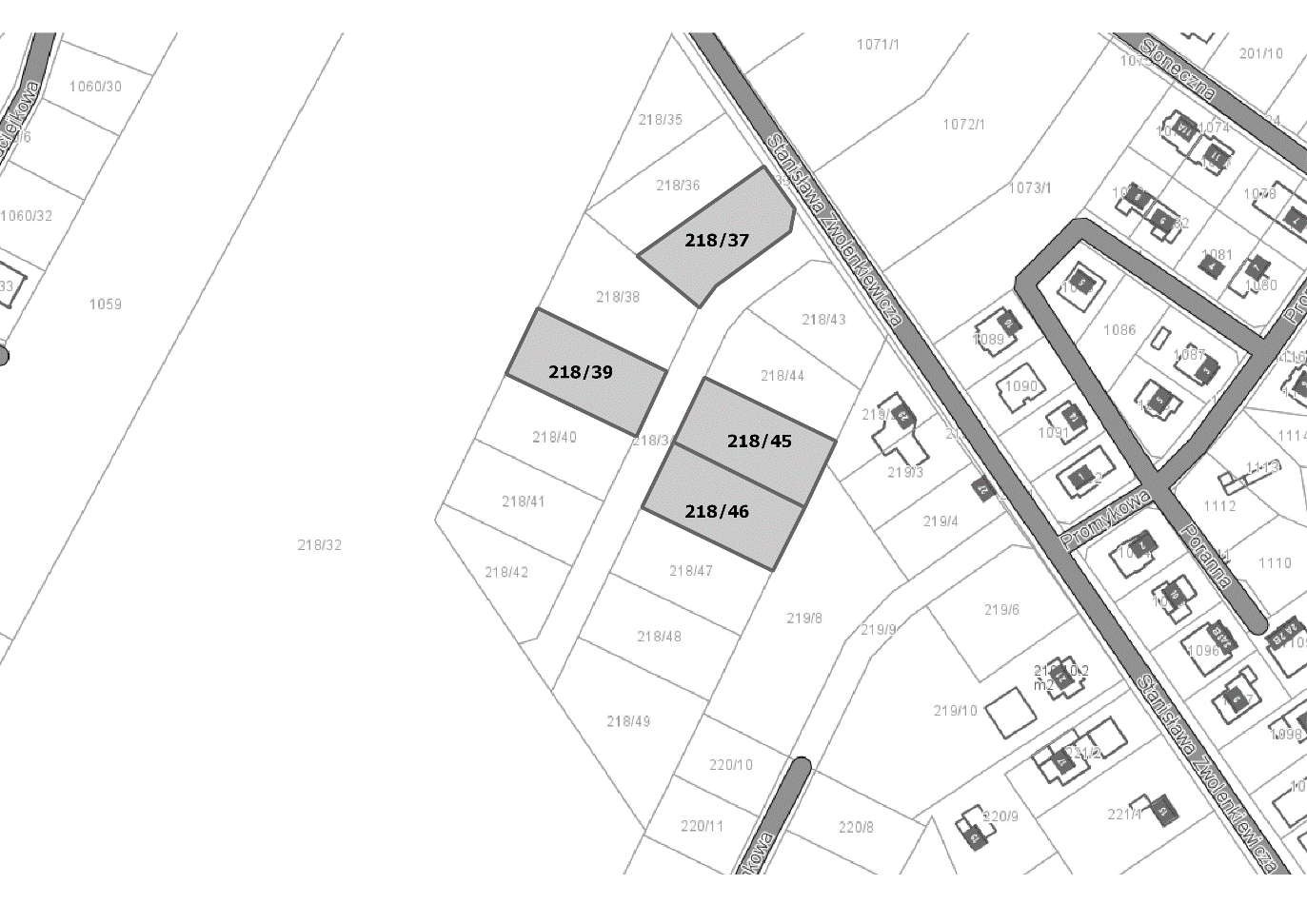 Dodatkowych informacji udziela:Urząd Gminy Suchy Las, Wydział Gospodarki Nieruchomościami,pok.115 tel. (61) 8926-267pok.108 tel. (61) 8926-291L.P.ADRES I OZNACZENIE GEODEZYJNEOPIS 
NIERUCHOMOŚCICENA WYWOŁAWCZA1.Miejscowość – Suchy LasUlica – ZwolenkiewiczaArkusz mapy – 8KW – PO1P/00218923/1 Działka – 218/37Powierzchnia – 1 106 m2Nieruchomość położona we wschodniej części miejscowości Suchy Las;działka przylega do ulicy Zwolenkiewicza, która jest drogą publiczną, utwardzoną kostką brukową począwszy 
od skrzyżowania z ul. Bogusławskiego, jednak na odcinku przylegającym do przedmiotowej działki jest drogą gruntową;działka ma nieregularny kształt zbliżony do prostokąta z wycięciem w narożniku stanowiącym trójkąt widoczności;obowiązek lokalizacji frontu budynku w odległości 7 m od drogi;teren działki jest niezabudowany i nieogrodzony;najbliższe sąsiedztwo nieruchomości stanowią działki przeznaczone pod zabudowę mieszkaniową jednorodzinną;działka narożnikowa -  z dwóch stron przylega do dróg publicznych;wzdłuż granicy przebiega sieć gazowa, pozostałe media, tj. sieć elektroenergetyczna, wodociągowa oraz kanalizacyjna przebiegają w ulicy Zwolenkiewicza dochodząc do ostatnich istniejących przy tej ulicy zabudowań.Cena prawa własności402.000,00 zł(netto)Podatek VAT – 23%Wysokość wadium49.500,00 zł2.Miejscowość – Suchy LasRejon ul. ZwolenkiewiczaArkusz mapy – 8KW – PO1P/00218923/1 Działka – 218/39Powierzchnia – 1 150 m2Nieruchomość położona we wschodniej części miejscowości Suchy Las;dojazd do działki odbywa się ulicą Zwolenkiewicza, która począwszy od skrzyżowania z ul. Bogusławskiego jest utwardzona kostką brukową, dalej nowo wydzieloną drogą publiczną 
o nawierzchni gruntowej;działka ma regularny kształt prostokąta o szerokość 24 m i długości 48 m;teren działki jest niezabudowany i nieogrodzony;najbliższe sąsiedztwo nieruchomości stanowią działki przeznaczone pod zabudowę mieszkaniową jednorodzinną, natomiast za zachodnią granicą znajdują się tereny wykorzystywane rolniczo;wszelkie media, tj. sieć gazowa, elektroenergetyczna, wodociągowa oraz kanalizacyjna przebiegają w ulicy Zwolenkiewicza dochodząc do ostatnich istniejących przy tej ulicy zabudowań.Cena prawa własności396.000,00 zł(netto)Podatek VAT – 23%Wysokość wadium48.800,00 zł3.Miejscowość – Suchy LasRejon ul. ZwolenkiewiczaArkusz mapy – 8KW – PO1P/00218923/1Działka – 218/45Powierzchnia – 1 165 m2Nieruchomość położona we wschodniej części miejscowości Suchy Las;dojazd do działki odbywa się ulicą Zwolenkiewicza, która począwszy od skrzyżowania z ul. Bogusławskiego jest utwardzona kostką brukową, dalej nowo wydzieloną drogą publiczną 
o nawierzchni gruntowej;działka ma regularny kształt prostokąta o szerokości 24 m 
i długości 48,5 m;teren działki jest niezabudowany i nieogrodzony;najbliższe sąsiedztwo nieruchomości stanowią działki przeznaczone pod zabudowę mieszkaniową jednorodzinną oraz tereny istniejącej zabudowy jednorodzinnej;wszelkie media, tj. sieć gazowa, elektroenergetyczna, wodociągowa oraz kanalizacyjna przebiegają w ulicy Zwolenkiewicza dochodząc do ostatnich istniejących przy tej ulicy zabudowań;w tylnej części nieruchomości przebiega napowietrzna linia elektroenergetyczna średniego napięcia.Cena prawa własności381.000,00 zł(netto)Podatek VAT – 23%Wysokość wadium46.900,00 zł4.Miejscowość – Suchy LasRejon ul. ZwolenkiewiczaArkusz mapy – 8KW – PO1P/00218923/1Działka – 218/46Powierzchnia – 1 165 m2Nieruchomość położona we wschodniej części miejscowości Suchy Las;dojazd do działki odbywa się ulicą Zwolenkiewicza, która począwszy od skrzyżowania z ul. Bogusławskiego jest utwardzona kostką brukową, dalej nowo wydzieloną drogą publiczną 
o nawierzchni gruntowej;działka ma regularny kształt prostokąta o szerokości 24 m 
i długości 48,5 m;teren działki jest niezabudowany i nieogrodzony;najbliższe sąsiedztwo nieruchomości stanowią działki przeznaczone pod zabudowę mieszkaniową jednorodzinną oraz tereny istniejącej zabudowy jednorodzinnej;wszelkie media, tj. sieć gazowa, elektroenergetyczna, wodociągowa oraz kanalizacyjna przebiegają w ulicy Zwolenkiewicza dochodząc do ostatnich istniejących przy tej ulicy zabudowań;w tylnej części nieruchomości przebiega napowietrzna linia elektroenergetyczna średniego napięcia oraz zlokalizowany jest słup.Cena prawa własności361.000,00 zł(netto)Podatek VAT – 23%Wysokość wadium44.500,00 złTERMIN I MIEJSCE PRZETARGUPrzetarg odbędzie się dnia  27 lutego 2020 r. (czwartek) o godzinie 11:00 w sali konferencyjnej (parter) 
Urzędu Gminy Suchy Las przy ulicy Szkolnej 13.